Transfer Registration of Registered Premises	Fee: $260I/we the undersigned, hereby apply to register under the provisions of the Public Health & Wellbeing Act 2008, the premises described below:PremisesType of prescribed (business) premises: Beauty therapy Hairdresser Tattooing Colonic irrigation Business involving skin penetration Other (specify below)Registration period and feesThis application for registration will end on 31 December of the current year. This fee is exempt from GST under Division 81 of the GST Act.PrivacyThe collection and handling of personal and health information is in accordance with Council’s Privacy Policy which is displayed on Council’s website, mrsc.vic.gov.au/privacy and available for inspection at or collection from Council’s customer service centres.Current Proprietor’s detailsNew Proprietor’s detailsI understand and acknowledge that:The information provided in this application is true and complete to the best of my knowledge; and that this application forms a legal document and penalties exist for providing false or misleading information.Payment optionsIn person: present this form and payment (cash, cheque/money order, EFTPOS or credit card) at one of our Service Centres.By Mail: cheque or money order – payable to Macedon Ranges Shire Council, or complete Credit Card payment authorisation below. Mail this form and payment to PO BOX 151 KYNETON VIC 3444.Credit card payment authorisation	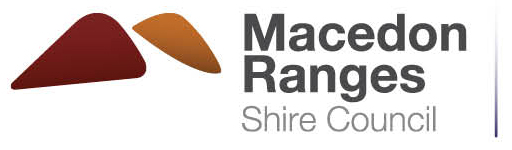 Environmental HealthServicesABN 42 686 389 537 – PO BOX 151, KYNETON VIC 3444T 03 5422 0333 –  F 03 5422 3623 –  mrsc@mrsc.vic.gov.au –  www.mrsc.vic.gov.auABN 42 686 389 537 – PO BOX 151, KYNETON VIC 3444T 03 5422 0333 –  F 03 5422 3623 –  mrsc@mrsc.vic.gov.au –  www.mrsc.vic.gov.auCurrent registration no:Date of transfer:Trading name of premises:Type of premises:Address:Address:Town:Town:Postcode:Contact person:Contact person:Telephone:Telephone:Mobile:Fax:Email:Surname:Surname:Surname:First name:First name:Company name (as per ABN):Company name (as per ABN):Company name (as per ABN):Company name (as per ABN):Company name (as per ABN):ABN:ABN:Postal Address:Postal Address:Postal Address:Postal Address:Town:Postcode:Telephone:Telephone:Telephone:Mobile:Fax:Email:Surname:Surname:Surname:First name:Company name (as per ABN):Company name (as per ABN):Company name (as per ABN):Company name (as per ABN):Company name (as per ABN):Company name (as per ABN):ABN:ABN:Postal Address:Postal Address:Postal Address:Postal Address:Town:Postcode:Telephone:Telephone:Telephone:Mobile:Fax:Email:Email:Registered Proprietor’s Signature:Date:MastercardVisaVisaVisa I authorise you to charge the following amount to my credit card: $ I authorise you to charge the following amount to my credit card: $ I authorise you to charge the following amount to my credit card: $ I authorise you to charge the following amount to my credit card: $ I authorise you to charge the following amount to my credit card: $ I authorise you to charge the following amount to my credit card: $ I authorise you to charge the following amount to my credit card: $ I authorise you to charge the following amount to my credit card: $ I authorise you to charge the following amount to my credit card: $ I authorise you to charge the following amount to my credit card: $ I authorise you to charge the following amount to my credit card: $ I authorise you to charge the following amount to my credit card: $ I authorise you to charge the following amount to my credit card: $ I authorise you to charge the following amount to my credit card: $ I authorise you to charge the following amount to my credit card: $ I authorise you to charge the following amount to my credit card: $ Name on card: Credit card number:Credit card number:Credit card number: Expiry date (xx/xx):  Expiry date (xx/xx): Signature:Signature:Signature:Signature: